ЧУДО    «ЗВЁЗДОЧКА»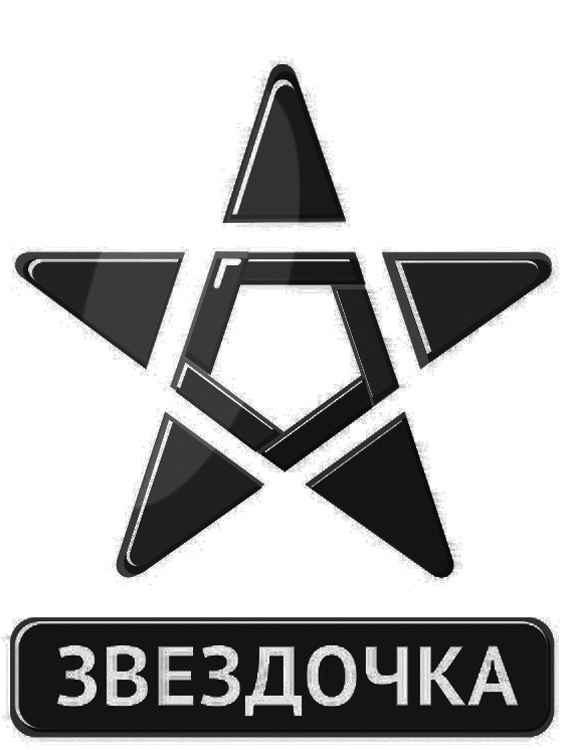 Частное  учреждение дошкольного образованиядетский сад  «Звёздочка»197341, Россия, Санкт-Петербург, аллея Поликарпова, д.2                                                                тел. +7-962-686-92-21ПРИНЯТО                                                                     УТВЕРЖДАЮна заседании трудового коллектива                      Директор ЧУДО «Звёздочка»ЧУДО «Звёздочка»Протокол № _1                                                   _______________(Габрук Т.В.)от «25» июля 2017 г.                                     Приказ № 24 от «25» июля 2017 г.Коллективный  договорЧастного учреждения дошкольного образования детский сад "Звездочка"Санкт-Петербург 20171. Общие положения. Основные права и обязанности работника и работодателя    1.1.  Сторонами    настоящего    коллективного    договора    являются: Частное учреждение дошкольного образования детский сад "Звездочка" , именуем ЧУДО "Звездочка"далее "Работодатель", в лице  Директора Габрук Тамары Викторовны,и работники организации. Настоящий коллективный договор является правовым актом, регулирующим социально-трудовые и иные аналогичные отношения в организации.1.2. Предметом настоящего договора являются преимущественно дополнительные по сравнению с законодательством Российской Федерации положения об условиях труда и его оплаты, гарантии и льготы, предоставляемые Работодателем, а также некоторые иные вопросы.1.3. Действие настоящего коллективного договора распространяется на всех работников организации.1.4.  Коллективный договор сохраняет свое действие в случае изменения наименования учреждения, расторжения трудового договора с руководителем учреждения.1.5. При реорганизации (слиянии, присоединении, разделении, выделении, преобразовании) учреждения коллективный договор сохраняет свое действие в течение всего срока реорганизации.1.6.  При смене формы собственности учреждения коллективный договор сохраняет свое действие в течение трех месяцев со дня перехода прав собственности.1.7.  При ликвидации учреждения коллективный договор сохраняет свое действие в течение всего срока проведения ликвидации. 1.8.  В течение срока действия коллективного договора стороны вправе вносить в него дополнения и изменения на основе взаимной договоренности в порядке, установленном ТК РФ.1.9. Настоящий коллективный договор заключен в соответствии с законодательством Российской Федерации. Трудовые договоры, заключаемые с работниками организации, не могут содержать условий, снижающих уровень прав и гарантий работников, установленный трудовым законодательством Российской Федерации и настоящим коллективным договором.1.10. Во исполнение настоящего коллективного договора в организации могут приниматься локальные нормативные акты, содержащие нормы трудового права, с учетом мнения представительного органа работников (по согласованию с представительным органом работников). Локальные нормативные акты не должны ухудшать положения работников по сравнению с трудовым законодательством Российской Федерации и настоящим коллективным договором.1.11. Основные права и обязанности работников:1.11.1. Работники имеют право на:— заключение, изменение и расторжение трудового договора в порядке и на условиях, которые установлены законодательством Российской Федерации;— предоставление работы, обусловленной трудовым договором;— рабочее место, соответствующее условиям, предусмотренным государственными стандартами организации и безопасностью труда и коллективным договором;— своевременную и в полном объеме выплату заработной платы в соответствии с квалификацией, сложностью труда, количеством и качеством выполненной работы;— отдых, обеспечиваемый установлением нормальной продолжительности рабочего времени, сокращенного рабочего времени для отдельных профессий и категорий работников, предоставлением еженедельных выходных дней, нерабочих праздничных дней, оплачиваемых ежегодных отпусков;— полную достоверную информацию об условиях труда и требованиях охраны труда на рабочем месте;— профессиональную подготовку, переподготовку и повышение своей квалификации;— объединение, включая право на создание профессиональных союзов и вступление в них для защиты своих трудовых прав, свобод и законных интересов;— участие в управлении организацией;— ведение коллективных переговоров и заключение коллективных договоров и соглашений через своих представителей, а также на информацию о выполнении коллективного договора, соглашений;— защиту своих трудовых прав, свобод и законных интересов всеми не запрещенными законом способами;— разрешение индивидуальных и коллективных трудовых споров, включая право на забастовку, в порядке, установленном законодательством Российской Федерации;— возмещение вреда, причиненного работнику в связи с исполнением им трудовых обязанностей, и компенсацию морального вреда;— обязательное социальное страхование в случаях, предусмотренных федеральными законами.1.11.2. Работники обязаны:— добросовестно исполнять свои трудовые обязанности;— соблюдать правила внутреннего трудового распорядка организации;— соблюдать трудовую дисциплину;— выполнять установленные нормы труда;— соблюдать требования по охране труда и обеспечению безопасности труда;— бережно относиться к имуществу Работодателя и других работников;— незамедлительно сообщить Работодателю либо непосредственному руководителю о возникновении ситуации, представляющей угрозу жизни и здоровью людей, сохранности имущества Работодателя.1.12. Основные права и обязанности Работодателя:1.12.1. Работодатель имеет право:— заключать, изменять и расторгать трудовые договоры с работниками в порядке и на условиях, которые установлены законодательством Российской Федерации;— вести коллективные переговоры и заключать коллективные договоры;— поощрять работников за добросовестный эффективный труд;— требовать от работников исполнения ими трудовых обязанностей и бережного отношения к имуществу Работодателя и других работников, соблюдения правил внутреннего трудового распорядка организации;— привлекать работников к дисциплинарной и материальной ответственности в порядке, установленном законодательством Российской Федерации;— принимать локальные нормативные акты;— создавать объединения работодателей в целях представительства и защиты своих интересов и вступать в них.1.12.2. Работодатель обязан:— соблюдать законы и иные нормативные правовые акты, локальные нормативные акты, условия коллективного договора, соглашений и трудовых договоров;— предоставлять работникам работу, обусловленную трудовым договором;— обеспечивать безопасность труда и условия, отвечающие требованиям охраны и гигиены труда;— обеспечивать работников оборудованием, инструментами, технической документацией и иными средствами, необходимыми для исполнения ими трудовых обязанностей;— обеспечивать работникам равную оплату за труд равной ценности;— выплачивать в полном размере причитающуюся работникам заработную плату в установленные сроки;— вести коллективные переговоры, а также заключать коллективный договор;— предоставлять представителям работников полную и достоверную информацию, необходимую для заключения коллективного договора, соглашения и контроля за их выполнением;— своевременно выполнять предписания государственных надзорных и контрольных органов, уплачивать штрафы, наложенные за нарушения трудового законодательства Российской Федерации;— рассматривать представления соответствующих профсоюзных органов, иных представителей работников о выявленных нарушениях трудового законодательства, принимать меры по их устранению и сообщать о принятых мерах указанным органам и представителям;— создавать условия, обеспечивающие участие работников в управлении организацией;— обеспечивать бытовые нужды работников, связанные с исполнением ими трудовых обязанностей;— осуществлять обязательное социальное страхование работников в порядке, установленном федеральными законами;— возмещать вред, причиненный работникам в связи с исполнением ими трудовых обязанностей, а также компенсировать моральный вред в порядке и на условиях, которые установлены законодательством Российской Федерации;— исполнять иные обязанности, предусмотренные законодательством Российской Федерации, коллективным договором, соглашениями и трудовыми договорами.2. Прием и  увольнение. Заключение и расторжение трудового договора.2.1.  Трудовые  отношения  при  поступлении  на  работу  в  организациюоформляются    заключением    письменного   трудового   договора   как   нанеопределенный  срок,  так  и  на  срок не более пяти лет. Срочный трудовойдоговор  заключается  в  случаях,  когда  трудовые  отношения не могут бытьустановлены  на  неопределенный  срок с учетом характера предстоящей работыили  условий  ее  выполнения,  а  также  в  иных  случаях,  предусмотренных законодательством   Российской   Федерации.   2.2. При заключении трудового договора лицо, поступающее на работу, предъявляет работодателю:- паспорт или иной документ, удостоверяющий личность;- трудовую книжку, за исключением случаев, когда трудовой договор заключается впервые или работник поступает на работу на условиях совместительства;- страховое свидетельство государственного пенсионного страхования;- документы воинского учета - для военнообязанных и лиц, подлежащих призыву на военную службу;- документ об образовании, о квалификации или наличии специальных знаний - при поступлении на работу, требующую специальных знаний или специальной подготовки;- личную медицинскую книжку со сведениями о прохождении медицинского осмотра;- справку о наличии (отсутствии) судимости и (или) факта уголовного преследования либо о прекращении уголовного преследования по реабилитирующим основаниям, выданную в порядке и по форме, которые устанавливаются федеральным органом исполнительной власти, осуществляющим функции по выработке и реализации государственной политики и нормативно-правовому регулированию в сфере внутренних дел2.3. Трудовой договор заключается в письменной форме, составляется в двух экземплярах, каждый из которых подписывается сторонами. Один экземпляр трудового договора передается работнику, другой хранится у работодателя. Получение работником экземпляра трудового договора обязательно должно подтверждаться подписью работника на экземпляре трудового договора, хранящемся у работодателя. Содержание трудового договора должно строго соответствовать статье 57 ТК РФ.2.2.   В   трудовом   договоре,   заключаемом   с   работником,   могут предусматриваться  условия  об  испытании,  о  неразглашении  им охраняемой законом   тайны,   об   обязанности  работника  отработать  после  обучения не  менее установленного  договором  срока,  если  обучение   производилось за    счет    средств    Работодателя.2.3. Работодатель и работники обязуются выполнять условия заключенного трудового договора. Работодатель не вправе требовать от работников выполнения работы, не обусловленной трудовым договором.2.5. Работодатель обязуется обеспечивать полную занятость работника в соответствии с его должностью, профессией, квалификацией. В случае производственной необходимости Работодатель имеет право переводить работника на срок до одного месяца на не обусловленную трудовым договором работу в той же организации с оплатой труда по выполняемой работе, но не ниже среднего заработка по прежней работе, с соблюдением требований трудового законодательства Российской Федерации. Работник не может быть переведен на работу, противопоказанную ему по состоянию здоровья.2.6. Работники имеют право на профессиональную подготовку, переподготовку и повышение квалификации, включая обучение новым профессиям и специальностям. Указанное право реализуется путем заключения дополнительного договора между работником и Работодателем.В случаях, предусмотренных законодательством Российской Федерации, Работодатель обязан проводить повышение квалификации работников, если это является условием выполнения работниками определенных видов деятельности. Работникам, проходящим профессиональную подготовку, Работодатель создает необходимые условия для совмещения работы с обучением и предоставляет гарантии, установленные законодательством Российской Федерации.2.7. Основаниями прекращения трудового договора являются:— соглашение сторон;— истечение срока трудового договора, за исключением случаев, когда трудовые отношения фактически продолжаются, и ни одна из сторон не потребовала их прекращения;— расторжение трудового договора по инициативе работника;— расторжение трудового договора по инициативе Работодателя;— перевод работника по его просьбе или с его согласия на работу к другому Работодателю или переход на выборную работу (должность);— отказ работника от продолжения работы в связи со сменой собственника имущества организации, изменением подведомственности организации либо ее реорганизацией;— отказ работника от продолжения работы в связи с изменением существенных условий трудового договора;— отказ работника от перевода на другую работу вследствие состояния здоровья в соответствии с медицинским заключением;— отказ работника от перевода в связи с перемещением Работодателя в другую местность;— обстоятельства, не зависящие от воли сторон;— нарушение установленных законодательством Российской Федерации правил заключения трудового договора, если это нарушение исключает возможность продолжения работы.Во всех случаях днем увольнения работника является последний день его работы.2.8. Прекращение трудового договора оформляется приказом (распоряжением) работодателя.С приказом (распоряжением) работодателя о прекращении трудового договора работник должен быть ознакомлен под роспись. По требованию работника работодатель обязан выдать ему надлежащим образом заверенную копию указанного приказа (распоряжения). В случае, когда приказ (распоряжение) о прекращении трудового договора невозможно довести до сведения работника или работник отказывается ознакомиться с ним под роспись, на приказе (распоряжении) производится соответствующая запись.2.9. Работодателю запрещается требовать от работника выполнения работы, не обусловленной трудовым договором (ст. 60 ТК РФ).2.10. Заработная плата работнику устанавливается трудовым договором. Условия оплаты труда, определенные трудовым договором, не могут быть ухудшены по сравнению с установленными трудовым законодательством (ст.135 ТК РФ).            2.11. Трудовые договоры в соответствии со статьей 58 ТК РФ  заключаются:  на неопределенный срок; на определенный срок не более пяти лет (срочный трудовой договор).2.12. Срочный трудовой договор заключается, когда трудовые отношения не могут быть установлены на неопределенный срок с учетом характера предстоящей работы или условий ее выполнения, а именно в случаях, предусмотренных частью первой ст. 59 ТК РФ. В случаях, предусмотренных частью второй статьи 59 ТК РФ, срочный трудовой договор может заключаться по соглашению сторон трудового договора без учета характера предстоящей работы и условий ее выполнения. Если в трудовом договоре не оговорен срок его действия, то договор считается заключенным на неопределенный срок. 2.13. В случае, когда ни одна из сторон не потребовала расторжения срочного трудового договора в связи с истечением срока его действия и работник продолжает работу после истечения срока действия трудового договора, условие о срочном характере трудового договора утрачивает силу и трудовой договор считается заключенным на неопределенный срок.2.14. При заключении трудового договора в нем по соглашению сторон может быть предусмотрено условие об испытании работника в целях проверки его соответствия поручаемой работе. Срок испытания не может превышать трех месяцев, а для  заместителей и главных бухгалтеров – шести месяцев. При заключении трудового договора на срок от двух до шести месяцев испытание не может превышать двух недель, а при приеме на работу на срок до двух месяцев испытание работникам не устанавливается (ст. 289 ТК РФ).  2.15. Изменение определенных сторонами условий трудового договора допускается только по соглашению сторон трудового договора, которые заключаются в письменной форме (ст. 72 ТК РФ).2.16. Перевод на другую работу допускается только с письменного согласия работника. Запрещается переводить и перемещать работника на работу, противопоказанную ему по состоянию здоровья (ст. 72.1 ТК РФ).2.17. В трудовом договоре оговариваются обязательные условия трудового договора, предусмотренные ст.57 ТК РФ, в том числе объем нагрузки педагогам, режим и продолжительность рабочего времени, льготы и компенсации и др.  2.18. Нагрузка на новый учебный год педагогов и других работников, ведущих преподавательскую работу помимо основной работы, устанавливается руководителем учреждения с учетом мнения (по согласованию) профкома. Эта работа завершается до окончания учебного года и ухода работников в отпуск для определения учебной нагрузки в новом учебном году.2.19.Уменьшение или увеличение нагрузки педагога в течение учебного года по сравнению с нагрузкой, оговоренной в трудовом договоре или приказе руководителя учреждения, возможны только:1) по взаимному согласию сторон;2) по инициативе работодателя в случаях:- уменьшения количества детей сокращения количества групп (п. 66 Типового положения об общеобразовательном учреждении);- временного  увеличения  объема учебной  нагрузки  в  связи  с производственной необходимостью для замещения временно отсутствующего работника (продолжительность выполнения работником без его согласия, увеличенной учебной нагрузки в таком случае не может превышать одного месяца в течение календарного года);- простоя, когда работникам поручается с учетом их специальности и квалификации другая работа в том же учреждении на все время простоя либо в другом учреждении, но в той же местности на срок до одного месяца (отмена занятий в связи с погодными условиями, карантином и в других случаях);3.Профессиональная подготовка, переподготовка, повышение квалификации работников. Стороны пришли к соглашению в том, что:3.1. Работодатель    определяет   необходимость    профессиональной   подготовки    и переподготовки кадров для нужд учреждения.3.2. Работодатель с учетом мнения (по согласованию) определяет формы профессиональной подготовки, переподготовки и повышения квалификации работников, перечень необходимых профессий и специальностей на каждый календарный год с учетом перспектив развития учреждения.3.3. Работодатель обязуется:3.3.1. Организовывать профессиональную подготовку,   переподготовку и повышение квалификации  работников (в разрезе по специальности).3.3.2. Повышать квалификацию педагогических работников не реже чем один раз в пять лет.3.3.3. В случае направления работника для повышения квалификации сохранять за ним место работы (должность), среднюю заработную плату по основному месту работы. Если работник направляется для повышения квалификации в другую местность,  оплатить ему командировочные расходы (суточные, проезд к месту обучения и обратно, проживание) в порядке и размерах, предусмотренных для лиц, направляемых в служебные командировки (ст. 187 ТКРФ).3.3.4.Предоставлять гарантии и компенсации работникам, совмещающим работу с успешным обучением  имеющих государственную аккредитацию, учреждениях высшего образования при получении ими образования соответствующего уровня впервые в порядке, предусмотренном ст. 173-176 ТК РФ.4. Высвобождение работников и содействие их трудоустройству.4. Работодатель обязуется:4.1.Уведомлять работников  в письменной форме о сокращении численности штата  не позднее, чем за два месяца до его начала, а в случаях, которые могут повлечь массовое высвобождение, не позднее, чем за три месяца до его начала (ст. 82 ТК РФ).Уведомление должно содержать приказы о сокращении численности или штатов,   список   сокращаемых   должностей   и   работников,   перечень   вакансий, предполагаемые варианты трудоустройства. В случае массового высвобождения работников уведомление должно содержать социально - экономическое обоснование.4.2. Стороны договорились, что:4.2.1. Преимущественное право на оставление на работе при сокращении численности или штата при равной производительности труда и квалификации помимо лиц, указанных в ст. 179 ТК РФ, имеют также: лица предпенсионного возраста (за два года до пенсии), проработавшие в учреждении свыше 10 лет; одинокие матери и отцы, воспитывающие детей до 16 лет; родители, воспитывающие детей - инвалидов до 18 лет; награжденные государственными наградами в связи с педагогической  деятельностью;  не  освобожденные  председатели  первичных и территориальных профсоюзных организаций; молодые специалисты, имеющие стаж менее одного года.4.2.2. Высвобождаемым   работникам   предоставляются   гарантии   и  компенсации, предусмотренные действующим законодательством при сокращении численности или штата (ст. 178, 179, 180 ТК РФ), а также преимущественное право приема на работу приема на работу при появлении вакансий.4.4.4. При появлении новых рабочих мест в учреждении, в том числе и на определенный срок, работодатель обеспечивает приоритет в приеме на работу работников, добросовестно работавших в нем, ранее уволенных из учреждения в связи с сокращением численности или штата5. Рабочее время и отдыхРабочее время - время, в течение которого работник в соответствии с правилами внутреннего трудового распорядка и условиями трудового договора должен исполнять трудовые обязанности.5. Стороны пришли к соглашению о том, что:5.1.  Рабочее  время  работников  определяется  Правилами   внутреннего  трудового распорядка   учреждения (ст.91 ТК РФ, учебным расписанием, годовым календарным учебным графиком, графиком сменности, утверждаемыми работодателем с учетом мнения, а также условиями трудового договора, должностными инструкциями работников и обязанностями, возлагаемыми на них Уставом учреждения5.2. Режим рабочего времени для работников ЧУДО "Звездочка" установлен Правилами внутреннего трудового распорядка.Продолжительность рабочего времени устанавливается -  40 часов в неделю  для технического персонала – не более 36 часов в неделю за ставку заработной платы (ст. 333 ТК РФ) для педагогических работников учреждения5.3.  По соглашению между работником и работодателем могут устанавливаться как при приеме на работу, так и впоследствии неполный рабочий день  или неполная рабочая неделя.  При работе на условиях неполного рабочего времени оплата труда работника производится пропорционально отработанному им времени или в зависимости от выполненного им объема работ. Работа на условиях неполного рабочего времени не влечет для работников каких-либо ограничений продолжительности ежегодного основного оплачиваемого отпуска, исчисления трудового стажа и других трудовых прав (ст.93 ТК РФ).5.4.  Выполнение педагогической работы регулируется расписанием учебных занятий.Расписание учебных занятий составляется и утверждается администрацией образовательного учреждения  с учетом обеспечения педагогической целесообразности, соблюдения санитарно-эпидемиологических правил и нормативов (СанПиН).5.5.  Работа в выходные и нерабочие праздничные дни запрещена. Привлечение работников учреждения к работе в выходные и нерабочие праздничные дни допускается только в случаях, предусмотренных ст. 113 ТК РФ, с их письменного согласия по письменному распоряжению работодателя.Работа в выходной и нерабочий праздничный день оплачивается не менее, чем в двойном размере в порядке, предусмотренном ст. 153 ТК РФ. По желанию работника ему может быть предоставлен другой день отдыха.5.6. Привлечение работников учреждения к выполнению работы, не предусмотренной Уставом  учреждения,  Правилами  внутреннего  трудового  распорядка  учреждения, должностными  обязанностями,  допускается  только  по  письменному  распоряжению работодателя с письменного согласия работника и с дополнительной оплатой в порядке, предусмотренном Положением об оплате труда.5.7.  Очередность предоставления оплачиваемых отпусков определяется ежегодно в соответствии с графиком отпусков, утверждаемыми работодателем с учетом мнения (по согласованию)  сотрудников не позднее чем за две недели до наступления календарного года. О времени начала отпуска работник должен быть извещен (под роспись) не позднее, чем за две недели до его начала (ст. 123 ТК РФ). Продление, перенесение, разделение и отзыв из него производится с согласия работника в случаях, предусмотренных ст. 124-125 ТК РФ 5.8.  Работодатель обязуется:5.8.1. Предоставлять ежегодный дополнительный оплачиваемый отпуск работникам:- занятым на работах с вредными или опасными условиями труда в соответствии со ст. 117 ТК РФ (приложение №6);- с ненормированным рабочим днем в соответствии со ст. 119 ТК РФ.5.8.2. Предоставлять на основании письменного заявления работника отпуск без сохранения заработной платы (ст. 128 ТК РФ) в следующих случаях:- при рождении ребенка в семье – до 5 календарных дней;- в случае свадьбы работника (детей работника) – до 5 календарных дней;- на похороны близких  родственников – до 5 календарных дней; -- работающим пенсионерам по старости (по возрасту) – до 14 календарных дней в году;- родителям, женам, мужьям военнослужащих, погибших или умерших вследствие ранения, контузии или увечья, полученных при исполнении обязанностей военной службы, либо вследствие заболевания, связанного с прохождением военной службы - до 14 календарных дней в году;-  работающим инвалидам - до 60 календарных дней в году;- другие случаи рассматриваются руководителем ОУ индивидуально.5.8.3. Предоставлять педагогическим работникам не реже чем через каждые 10 лет непрерывный преподавательской работы длительный отпуск сроком до одного года в порядке и на условиях, определяемыми учредителем и Уставом учреждения. (ст. 335 ТК РФ)5.9. Работнику, имеющему двух или более детей в возрасте до четырнадцати лет, работнику, имеющему ребенка-инвалида в возрасте до восемнадцати лет, одинокой матери, воспитывающей ребенка в возрасте до четырнадцати лет, отцу, воспитывающему ребенка в возрасте до четырнадцати лет без матери, коллективным договором могут устанавливаться ежегодные дополнительные отпуска без сохранения заработной платы в удобное для них время продолжительностью до 14 календарных дней. Указанный отпуск по письменному заявлению работника может быть присоединен к ежегодному оплачиваемому отпуску или использован отдельно полностью либо по частям. Перенесение этого отпуска на следующий рабочий год не допускается. ( ст.263 ТК РФ).5.10. Лицам, работающим по совместительству, ежегодные оплачиваемые отпуска предоставляются одновременно с отпуском по основной работе. Если на работе по совместительству работник не отработал шести месяцев, отпуск предоставляется ему авансом. Если на работе по совместительству продолжительность отпуска меньше, чем по основному месту работы, то работодатель по просьбе работника предоставляет ему отпуск без сохранения заработной платы соответствующей продолжительности ( ст. 286 ТК РФ).5.11.Выходными днями является  суббота, воскресенье и определяются Правилами внутреннего трудового распорядка или трудовым договором с работником (ст. 111 ТК РФ).5.12. Время перерыва для отдыха и питания, а также график работы педагогических работников по учреждению,  графики устанавливаются Правилами внутреннего трудового распорядка. На работах, где по условиям производства(работы) предоставление перерыва для отдыха и питания не возможно, работодатель обязан обеспечить работнику возможность отдыха и приёма пищи в рабочее время. Места для отдыха и приёма пищи устанавливаются правилами внутреннего трудового распорядка ДОУ (ст. 108 ТК РФ).6. Оплата и нормирование труда.6. Стороны исходят из того, что:6.1. Оплата труда работников учреждения осуществляется на основе Положения об оплате труда работников разработанного в соответствии с:- Федеральный закон об образовании в Российской Федерации от 29.12.2012 № 273-ФЗ; - Трудовым кодексом Российской Федерации; 6.2. Размеры окладов работников учреждения устанавливаются с учетом: - уровня образования;- стажа работы (по специальности или педагогического);- квалификационной категории, присвоение которой осуществляется аттестационными комиссиями в соответствии с требованиями и порядком, установленным департаментом образования и науки Приморского края.6.3. Заработная   плата   исчисляется   в   соответствии   с системой   оплаты   труда, предусмотренной Положением об оплате труда  и включает в себя:1) оплату труда исходя  из должностных окладов, 3) выплат стимулирующего характеравыплаты за качество выполняемых работ;выплаты за выслугу лет.6.4.  Изменение окладов работникам учреждения производится:при увеличении стажа со дня представления документа о стаже, дающим право на повышение размера ставки (оклада) заработной платы;при получении образования  со дня представления соответствующего документа;при присвоении квалификационной категории - со дня вынесения решения аттестационной комиссией;6.5. При выплате заработной платы работодатель обязан в письменной форме извещать каждого работника о составных частях заработной платы, причитающейся ему за соответствующий период, размерах и основаниях произведенных удержаний, а также об общей денежной сумме, подлежащей выплате.Заработная плата выплачивается работникам не реже двух раз в месяц по срокам: 15 число- аванс текущего месяца, 30 число текущего месяца- заработная плата перечислением на банковский счет работника, открытый в кредитном учреждении. При совпадении дня выплаты с выходным или нерабочим праздничным днем выплата заработной платы производится накануне этого дня.Оплата отпуска производится не позднее,  чем за три дня до его начала.6.6. При прекращении трудового договора выплата всех сумм, причитающихся работнику от работодателя, производится в день увольнения работника. Если работник в день увольнения не работал, то соответствующие суммы должны быть выплачены не позднее следующего дня после предъявления уволенным работником требования о расчете. (Ст.140 ТК РФ).6.7. Работа в выходной или нерабочий праздничный день оплачивается не менее чем в двойном размере (ст.153 ТК РФ).6.8. Обеспечение повышения уровня реального содержания заработной платы включает индексацию заработной платы в связи с ростом потребительских цен на товары и услуги. Индексация заработной платы производится в порядке, установленном трудовым законодательством и иными нормативными правовыми актами, содержащими нормы трудового права.(Ст.134 ТК РФ).6.9. Ответственность за своевременность и правильность определения размеров и выплаты заработной платы работникам несет руководитель учреждения.7. Гарантии и компенсации.7.  Стороны договорились, что работодатель:7.1. Выплачивает педагогическим работникам, в том числе руководящим работникам, деятельность которых связана с образовательным процессом, денежную компенсацию на книгоиздательскую продукцию и периодические издания.Обеспечивает бесплатно работников пользованием библиотечными фондами и учреждениями культуры в образовательных целях.7.2. При расторжении трудового договора, связанного с сокращением численности или штата работников (п. 2 ст.81 ТК РФ), увольняемому работнику выплачивается выходное пособие в размере среднего месячного заработка, а также за ним сохраняется средний месячный заработок на период трудоустройства, но не свыше двух месяцев со дня увольнения (с зачетом выходного пособия).7.2.1. Выходное пособие в размере двухнедельного среднего заработка выплачивается работнику при расторжении трудового договора в связи с:- отказом работника от перевода на другую работу, необходимого ему в соответствии с медицинским заключением, выданным в порядке, установленном федеральными законами; - восстановлением на работе работника, ранее выполнявшего эту работу (п.2 ст.83 ТК РФ);- признанием работника полностью неспособным к трудовой деятельности в соответствии с медицинским заключением, выданным в порядке, установленном федеральными законами и иными нормативными правовыми актами Российской Федерации (п. 5 ст. 83 ТК РФ);- отказом работника от продолжения работы в связи с изменением определенных сторонами условий трудового договора (п. 7 части ст. 77 ТК РФ).7.2.2. О предстоящем увольнении в связи  с сокращением численности или штата работников организации работники предупреждаются работодателем персонально и под роспись не менее чем за два месяца до увольнения.7.3. При временной нетрудоспособности работодатель выплачивает работнику пособие по временной нетрудоспособности в соответствии с федеральными законами.7.4. При повреждении здоровья или в случае смерти работника вследствие несчастного случая на производстве либо профессионального заболевания работнику (его семье) возмещаются его утраченный заработок (доход), а также связанные с повреждением здоровья дополнительные расходы на медицинскую, социальную и профессиональную реабилитацию либо соответствующие расходы в связи со смертью работника.Виды, объемы и условия предоставления работникам гарантий и компенсаций в указанных случаях определяются федеральными законами.(Ст.184 ТК РФ)7.5. На время прохождения медицинского осмотра (обследования) за работниками, обязанными в соответствии  с Трудовым Кодексом проходить такой осмотр (обследование), сохраняется средний заработок по месту работы.(Ст.185 ТК РФ)7.7. При направлении работодателем работника для повышения квалификации с отрывом от работы за ним сохраняются место работы (должность) и средняя заработная плата по основному месту работы (Ст.187 ТК РФ).7.8. Гарантии и компенсации работникам, совмещающим работу с обучением, предоставляются при получении образования соответствующего уровня впервые. Указанные гарантии и компенсации также могут предоставляться работникам, уже имеющим профессиональное образование соответствующего уровня и направленным на обучение работодателем в соответствии с трудовым договором или соглашением об обучении, заключенным между работником и работодателем в письменной форме.(Ст.177 ТК РФ)8. Охрана труда и здоровья.Обязанности по обеспечению безопасных условий и охраны труда возлагаются на работодателя.8.1.Работодатель обязан:Ежегодно заключать и выполнять в полном объеме и в установленные сроки Соглашение по охране труда 8.2. Работодатель обязан обеспечить:- безопасность работников при эксплуатации зданий, сооружений, оборудования, осуществлении технологических процессов, а также применяемых в производстве инструментов, сырья и материалов;- соответствующие требованиям охраны труда условия труда на каждом рабочем месте;- режим труда и отдыха работников в соответствии с трудовым законодательством и иными нормативными правовыми актами, содержащими нормы трудового права;- приобретение и выдачу за счет собственных средств специальной одежды, смывающих и обезвреживающих средств, прошедших обязательную сертификацию;- обучение безопасным методам и приемам выполнения работ и оказанию первой помощи пострадавшим на производстве, проведение инструктажа по охране труда, стажировки на рабочем месте и проверки знания требований охраны труда;- недопущение к работе лиц, не прошедших в установленном порядке обучение и инструктаж по охране труда, стажировку и проверку знаний требований охраны труда;- организацию контроля за состоянием условий труда на рабочих местах, а также за правильностью применения работниками средств индивидуальной и коллективной защиты;- проведение специальной оценки условий  труда (СОУТ);- обеспечить прохождение бесплатных обязательных предварительных и периодических медицинских осмотров (обследований) работников.- недопущение работников к исполнению ими трудовых обязанностей без прохождения обязательных медицинских осмотров (обследований), обязательных психиатрических освидетельствований, а также в случае медицинских противопоказаний;- информирование работников об условиях и охране труда на рабочих местах;- принятие мер по предотвращению аварийных ситуаций, сохранению жизни и здоровья работников при возникновении таких ситуаций, в том числе по оказанию пострадавшим первой помощи;- расследование и учет в установленном настоящим Кодексом, другими федеральными законами и иными нормативными правовыми актами Российской Федерации порядке несчастных случаев на производстве и профессиональных заболеваний;- санитарно-бытовое и лечебно-профилактическое обслуживание работников в соответствии с требованиями охраны труда, а также доставку работников, заболевших на рабочем месте, в медицинскую организацию в случае необходимости оказания им неотложной медицинской помощи;- беспрепятственный допуск должностных лиц федерального органа исполнительной власти, уполномоченного на осуществление федерального государственного надзора за соблюдением трудового законодательства и иных нормативных правовых актов, содержащих нормы трудового права, других федеральных органов исполнительной власти, осуществляющих государственный контроль (надзор) в установленной сфере деятельности, органов исполнительной власти субъектов Российской Федерации в области охраны труда, органов Фонда социального страхования Российской Федерации, а также представителей органов общественного контроля в целях проведения проверок условий и охраны труда и расследования несчастных случаев на производстве и профессиональных заболеваний;- выполнение предписаний должностных лиц федерального органа исполнительной власти, уполномоченного на осуществление федерального государственного надзора за соблюдением трудового законодательства и иных нормативных правовых актов, содержащих нормы трудового права, других федеральных органов исполнительной власти, осуществляющих государственный контроль (надзор) в установленной сфере деятельности, и рассмотрение представлений органов общественного контроля в установленные настоящим Кодексом, иными федеральными законами сроки;- обязательное социальное страхование работников от несчастных случаев на производстве и профессиональных заболеваний;- ознакомление работников с требованиями охраны труда;- разработку и утверждение правил и инструкций по охране труда для работников , установленном статьей 372 настоящего Кодекса для принятия локальных нормативных актов;- наличие комплекта нормативных правовых актов, содержащих требования охраны труда в соответствии со спецификой своей деятельности;- в случае смерти работника вследствие несчастного случая на производстве либо профессионального заболевания, производить полное возмещение расходов, связанных с погребением и приобретением траурных принадлежностей;8.3.Работник обязан:- соблюдать требования охраны труда;- правильно применять средства индивидуальной и коллективной защиты;- проходить обучение безопасным методам и приемам выполнения работ и оказанию первой помощи пострадавшим на производстве, инструктаж по охране труда, стажировку на рабочем месте, проверку знаний требований охраны труда;- немедленно извещать своего непосредственного или вышестоящего руководителя о любой ситуации, угрожающей жизни и здоровью людей, о каждом несчастном случае, происшедшем на производстве, или об ухудшении состояния своего здоровья, в том числе о проявлении признаков острого профессионального заболевания (отравления);- проходить обязательные предварительные (при поступлении на работу) и периодические (в течение трудовой деятельности) медицинские осмотры (обследования), а также проходить внеочередные медицинские осмотры (обследования) по направлению работодателя в случаях, предусмотренных ТК РФ и иными федеральными законами.8.4.Каждый работник имеет право на:- рабочее место, соответствующее требованиям охраны труда;- обязательное социальное страхование от несчастных случаев на производстве и профессиональных заболеваний в соответствии с федеральным законом;- получение достоверной информации от работодателя, соответствующих государственных органов и общественных организаций об условиях и охране труда на рабочем месте, о существующем риске повреждения здоровья, - отказ от выполнения работ в случае возникновения опасности для его жизни и здоровья вследствие нарушения требований охраны труда, за исключением случаев, предусмотренных федеральными законами, до устранения такой опасности;- обеспечение средствами индивидуальной и коллективной защиты в соответствии с требованиями охраны труда за счет средств работодателя;- обучение безопасным методам и приемам труда за счет средств работодателя;- профессиональную переподготовку за счет средств работодателя в случае ликвидации рабочего места вследствие нарушения требований охраны труда;- запрос о проведении проверки условий и охраны труда на его рабочем месте федеральным органом исполнительной власти, уполномоченным на проведение государственного надзора и контроля за соблюдением трудового законодательства и иных нормативных правовых актов, содержащих нормы трудового права, другими федеральными органами исполнительной власти, осуществляющими функции по контролю и надзору в установленной сфере деятельности, органами исполнительной власти, осуществляющими государственную экспертизу условий труда, а также органами профсоюзного контроля за соблюдением трудового законодательства и иных актов, содержащих нормы трудового права;- обращение в органы государственной власти Российской Федерации, органы государственной власти субъектов Российской Федерации и органы местного самоуправления, к работодателю и иные уполномоченные работниками представительные органы по вопросам охраны труда;- личное участие или участие через своих представителей в рассмотрении вопросов, связанных с обеспечением безопасных условий труда на его рабочем месте, и в расследовании происшедшего с ним несчастного случая на производстве или профессионального заболевания;- внеочередной медицинский осмотр (обследование) в соответствии с медицинскими рекомендациями с сохранением за ним места работы (должности) и среднего заработка во время прохождения указанного медицинского осмотра (обследования); 8.5. В случае обеспечения на рабочих местах безопасных условий труда, подтвержденных результатами специальной оценки  условий труда или заключением государственной экспертизы условий труда, компенсации работникам не устанавливаются.8.6.Стороны договорились создать совместную комиссию по охране труда на паритетной основе из представителей работодателя и выборных членов трудового коллектива.8.7. Общественный контроль за соблюдением законных прав и интересов работников администрации в области охраны труда осуществляет комиссия по охране труда.Работодатель обязан обеспечить:- необходимые условия для работы уполномоченных по охране труда;- беспрепятственный допуск уполномоченного по охране труда во все подразделения, на рабочие места в целях проведения проверок соблюдения законодательства о труде, условий и охраны труда предоставлением им информации и документов, необходимых для осуществления своих полномочий;- выполнение представлений уполномоченного по охране труда о нарушении законодательства по охране труда в установленные законами сроки;- полноправное участие уполномоченного по охране труда в расследовании всех несчастных случаев на производстве и профессиональных заболеваний9. Контроль за выполнением коллективного договора.ОТВЕТСТВЕННОСТЬ СТОРОН.9.  Стороны договорились, что:9.1.  Совместно разрабатывают план мероприятий по выполнению настоящего коллективного договора.9.2.   Осуществляют контроль за реализацией плана мероприятий по выполнению коллективного договора и его положений и отчитываются о результатах контроля на общем собрании работников 1 раз в год.9.3.  Рассматривают в  месячный срок все возникающие в период действия коллективного договора разногласия и конфликты, связанные с его выполнением.9.4.  Соблюдают установленный законодательством  порядок разрешения индивидуальных и коллективных трудовых споров, используют все возможности для устранения причин, которые могут повлечь возникновение конфликтов с целью предупреждения использования работниками крайней меры их разрешения - забастовки.9.5. В случае нарушения или невыполнения обязательств коллективного договора виновная сторона или виновные лица несут ответственность в порядке, предусмотренном законодательством.9.6.  Настоящий коллективный договор действует в течение трех лет со дня подписания.9.7.  Переговоры по заключению нового коллективного договора будут начаты за три месяца до окончания срока действия данного договора.